Проект       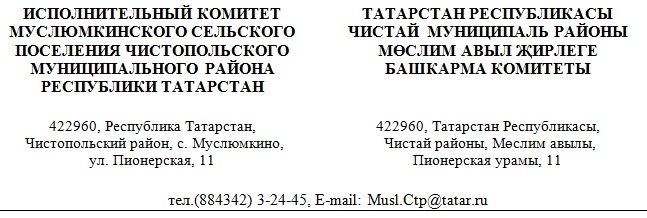 от _____  _________г.                            №____Об утверждении Программы профилактики рисков причинения вреда (ущерба) охраняемым законом ценностям при осуществлении муниципального контроля в сфере благоустройства на 2024 годВ соответствии с Федеральным законом от 31.07.2020 № 248-ФЗ «О государственном контроле (надзоре) и муниципальном контроле в Российской Федерации», постановлением правительства Российской Федерации от 25.06.2021 № 990 «Об утверждении правил разработки и утверждения контрольными (надзорными) органами программы профилактики рисков причинения вреда (ущерба) охраняемым законом ценностям», решением Совета Муслюмкинского сельского поселения Чистопольского  муниципального района от 29.04.2022 № 22/2 «О Положении о муниципальном контроле в сфере благоустройства на территории Муслюмкинского сельского поселения Чистопольского муниципального района Республики Татарстан», протоколом заседания совета Общественной палаты  Чистопольского  муниципального района ___________ № ____, Исполнительный комитет Муслюмкинского сельского поселения Чистопольского  муниципального района П О С Т А Н О В Л Я Е Т:Утвердить программу профилактики рисков причинения вреда (ущерба) охраняемым законом ценностям при осуществлении муниципального контроля в сфере благоустройства на 2024 год согласно приложению.Обнародовать настоящее постановление в установленном порядке.Глава Муслюмкинскогосельского поселения                                                                                      Л.З.ХабибуллинаПриложениек постановлению Исполнительного комитета Муслюмкинского сельского поселения Чистопольского  муниципального районаПрограммапрофилактики рисков причинения вреда (ущерба) охраняемым законом ценностям при осуществлении муниципального контроля в сфере благоустройства на 2024 годНастоящая программа профилактики рисков причинения вреда (ущерба) охраняемым законом ценностям при осуществлении муниципального контроля в сфере благоустройства на 2024 год (далее - Программа) разработана в целях реализации требований статьи 44 Федерального закона от 31.07.2021 № 248-ФЗ "О государственном контроле (надзоре) и муниципальном контроле в Российской Федерации", постановления Правительства РФ от 25 июня 2021 г. № 990 "Об утверждении правил разработки и утверждения контрольными (надзорными) органами программы профилактики рисков причинения вреда (ущерба) охраняемым законом ценностям" и устанавливает порядок проведения профилактических мероприятий, направленных на предупреждение причинения вреда (ущерба) охраняемым законом ценностям, соблюдение которых оценивается в рамках осуществления муниципального контроля в сфере благоустройства (далее - муниципальный контроль).Анализ текущего состояния осуществления муниципального контроля в сфере благоустройства, описание текущего уровня развития профилактической деятельности администрации  Чистопольского  муниципального района, характеристика проблем, на решение которых направлена ПрограммаПредметом муниципального контроля в сфере благоустройства является соблюдение гражданами и организациями обязательных требований, установленных Правилами благоустройства территорий Муслюмкинского сельского поселения  Чистопольского  муниципального района Республики Татарстан (далее - Правила благоустройства), в том числе требований к обеспечению доступности для инвалидов объектов социальной, инженерной и транспортной инфраструктур и предоставляемых услуг (далее - обязательные требования).Объектами муниципального контроля в сфере благоустройства являются:-деятельность, действия (бездействие) контролируемых лиц, связанные с соблюдением обязательных требований;-здания, сооружения, земельные участки, территории различного функционального назначения, транспортные средства, элементы благоустройства, которыми контролируемые лица владеют и (или) пользуются и к которым Правилами благоустройства предъявляются обязательные требования (далее - производственные объекты).Контролируемыми лицами при осуществлении муниципального контроля являются: юридические лица, индивидуальные предприниматели, граждане.Главной задачей администрации муниципального района при осуществлении муниципального контроля является усиление профилактической работы в отношении всех объектов контроля, обеспечивая приоритет проведения профилактики.В целях предупреждения нарушений контролируемыми лицами обязательных требований, требований, установленных муниципальными правовыми актами в сфере муниципального контроля, устранения причин, факторов и условий, способствующих указанным нарушениям, в целях профилактики нарушений обязательных требований на официальном сайте муниципального района в информационно-телекоммуникационной сети «Интернет» размещается информация в отношении проведения муниципального контроля, в том числе перечень обязательных требований, разъяснения, полезная информация.За 2023 год плановых и внеплановых проверок при осуществлении муниципального контроля не проводились.При осуществлении муниципального контроля система оценки и управления рисками не применяется, плановые контрольные (надзорные) мероприятия не проводятся (п. 2 ст. 61 Федерального закона «О государственном контроле (надзоре) и муниципальном контроле в Российской Федерации»). Ежегодный план на 2024 год не утверждается.2.Цели и задачи реализации Программы2.1. Целями реализации Программы являются:-предупреждение нарушений обязательных требований в сфере благоустройства;-предотвращение угрозы причинения, либо причинения вреда охраняемым законом ценностям вследствие нарушений обязательных требований;-устранение существующих и потенциальных условий, причин и факторов, способных привести к нарушению обязательных требований и угрозе причинения, либо причинению вреда;-формирование моделей социально ответственного, добросовестного, правового поведения контролируемых лиц;-повышение прозрачности системы контрольно-надзорной деятельности.2.2. Задачами реализации Программы являются:-оценка возможной угрозы причинения, либо причинения вреда (ущерба) охраняемым законом ценностям, выработка и реализация профилактических мер, способствующих их снижению; -выявление факторов угрозы причинения, либо причинения вреда (ущерба), причин и условий, способствующих нарушению обязательных требований, определение способов устранения или снижения угрозы;-создание условий для изменения ценностного отношения контролируемых лиц к рисковому поведению, формирования позитивной ответственности за свое поведение, поддержания мотивации к добросовестному поведению;-регулярная ревизия обязательных требований и принятие мер к обеспечению реального влияния на подконтрольную сферу комплекса обязательных требований, соблюдение которых составляет предмет муниципального контроля;-формирование единого понимания обязательных требований у всех участников контрольно-надзорной деятельности;-создание и внедрение мер системы позитивной профилактики; повышение уровня правовой грамотности контролируемых лиц, в том числе путем обеспечения доступности информации об обязательных требованиях и необходимых мерах по их исполнению;-снижение издержек контрольно-надзорной деятельности и административной нагрузки на контролируемых лиц.3. Перечень профилактических мероприятий, сроки (периодичность) их проведения3.1. В соответствии с Положением о муниципальном контроле в сфере благоустройства на территории  Чистопольского  муниципального района, утвержденным решением Совета народных депутатов  Чистопольского  муниципального района, проводятся следующие профилактические мероприятия:а)	информирование;б)	консультирование;в)	объявление предостережения.3.2. Перечень профилактических мероприятий с указанием сроков (периодичности) их проведения, ответственных за их осуществление, указан в приложении к Программе.4.Показатели результативности и эффективности Программы4.1. Для оценки результативности и эффективности Программы устанавливаются следующие показатели результативности и эффективности:а)	Полнота	информации,	размещенной на	официальном сайте поселения в сети интернет в соответствии со статьей 46 Федерального закона № 248-ФЗ - 100%;б)	Доля контролируемых лиц, удовлетворенных консультированием в общем количестве контролируемых лиц, обратившихся за консультацией - 100 %.Показатель	рассчитывается	как отношение	количества контролируемых лиц, удовлетворенных консультированием к общему количеству контролируемых лиц обратившихся за консультированием.Приложениек Программе	профилактики рисков причинения	вреда (ущерба) охраняемым законом ценностям при осуществлении муниципального контроля в сфере благоустройства на 2024 годПеречень профилактических мероприятий,
сроки (периодичность) их проведения№НаименованиемероприятияСведения о мероприятииОтветственныйисполнительСроки исполнения1.ИнформированиеПроведение публичных мероприятий (собраний, совещаний, семинаров) с контролируемыми лицами в целях их информированияКонсультант по спортуадминистрациимуниципальногорайонаВ течение года (по мере необходимости)1.ИнформированиеРазмещение и поддержание в актуальном состоянии на официальном сайте администрации муниципального района в сети "Интернет" информации, предусмотренной частью 3 статьи 46 Федерального закона «О государственном контроле (надзоре) и муниципальном контроле в Российской Федерации»Консультант по спортуадминистрациимуниципальногорайонаПо мере обновления2.КонсультированиеКонсультирование осуществляется:по телефону 8 (47353) 3-10-68;в письменной форме на электронный адрес: nhoper.sport@govvrn.ru;по средствам видеоконференцсвязи;на личном приеме (здание РАНО, в период с 13.00 до 17.00 часов с понедельника по пятницу);в ходе проведения профилактического мероприятия, контрольного мероприятия. Должностными лицами консультирование в устной и письменной формах осуществляется по следующим вопросам:разъяснение положений нормативных правовых актов, содержащих обязательные требования, оценка соблюдения которых осуществляется в рамках муниципального контроля в сфере благоустройства;разъяснение положений нормативных правовых актов, регламентирующих порядок осуществления муниципального контроля в сфере благоустройства;порядок обжалования решений и действий (бездействия) должностных лиц.Консультант по спортуадминистрациимуниципальногорайонаВ течение года3.ОбъявлениепредостереженияПредостережение о недопустимости нарушения обязательных требований объявляется контролируемому лицу в случае наличия у контрольного (надзорного) органа сведений о готовящихся нарушениях обязательных требований или признаках нарушений обязательных требований и (или) в случае отсутствия подтвержденных данных о том, что нарушение обязательных требований причинило вред (ущерб) охраняемым законом ценностям либо создало угрозу причинения вреда (ущерба) охраняемым законом ценностям, и предлагается принять меры по обеспечению соблюдения обязательных требованийКонсультант по спортуадминистрациимуниципальногорайонаВ течение года (по мере необходимости)